 L'Etudiant (Signature précédée de la mention « Lu et approuvé »)....................... AGENT DE SCOLARITE Fait à Ouagadougou, le ...... 10/07/2021 ........HIEN Gapao Esaïe 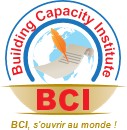 FICHE D'INSCRIPTIONFICHE D'INSCRIPTIONFICHE D'INSCRIPTIONFICHE D'INSCRIPTIONINSCRIPTION / REINSCRIPTIONINSCRIPTION / REINSCRIPTIONINSCRIPTION / REINSCRIPTIONINSCRIPTION / REINSCRIPTIONFICHE :INSCRIPTION	■REINSCRIPTION	❏REINSCRIPTION	❏CLASSE: FILIERE: FILIERE: FILIERE: N° dossier: MATRICULE : BCI000001ANNEE ACADEMIQUE : 2021 - 2022ANNEE ACADEMIQUE : 2021 - 2022I.INFORMATIONS DE L'ETUDIANTI.INFORMATIONS DE L'ETUDIANTI.INFORMATIONS DE L'ETUDIANTI.INFORMATIONS DE L'ETUDIANTNom : Prénom(s) : Prénom(s) : Prénom(s) : Date de naissance : Lieu de naissance : Lieu de naissance : Lieu de naissance : Adresse email:Téléphone: Téléphone: Téléphone: Adresse complète:Adresse complète:Adresse complète:Adresse complète:Sexe : Nationalité : Nationalité : Nationalité : II.PARENT OU PERSONNE A CONTACTER EN CAS D’URGENCEII.PARENT OU PERSONNE A CONTACTER EN CAS D’URGENCEII.PARENT OU PERSONNE A CONTACTER EN CAS D’URGENCEII.PARENT OU PERSONNE A CONTACTER EN CAS D’URGENCENom : Prénom(s) : Prénom(s) : Prénom(s) : Fonction :Adresse:Adresse:Adresse:Téléphone : Fax:Fax:Fax:III.INFORMATIONS ACADEMIQUESIII.INFORMATIONS ACADEMIQUESIII.INFORMATIONS ACADEMIQUESIII.INFORMATIONS ACADEMIQUESEtudes antérieures:Etudes antérieures:Etudes antérieures:Etudes antérieures:Dernier diplôme obtenu:Option du dernier diplôme:Option du dernier diplôme:Option du dernier diplôme:V- DOSSIERS JOINTSV- DOSSIERS JOINTSV- DOSSIERS JOINTSV- DOSSIERS JOINTSDéposer à la scolarité un dossier complet:Une (1) fiche d'inscription fournie par l'administration dûment remplie ■Ttrois(3) photos d’identité identiques récentes ■Une (1) photocopie légalisée de la carte nationale d’identité ■Un (1) extrait d’acte de naissance ou du jugement supplétif légalisé ■Une (01) photocopie légalisée du diplôme ou de l'attestation ■Une (01) photocopie légalisée du relevé de notes ■Déposer à la scolarité un dossier complet:Une (1) fiche d'inscription fournie par l'administration dûment remplie ■Ttrois(3) photos d’identité identiques récentes ■Une (1) photocopie légalisée de la carte nationale d’identité ■Un (1) extrait d’acte de naissance ou du jugement supplétif légalisé ■Une (01) photocopie légalisée du diplôme ou de l'attestation ■Une (01) photocopie légalisée du relevé de notes ■Déposer à la scolarité un dossier complet:Une (1) fiche d'inscription fournie par l'administration dûment remplie ■Ttrois(3) photos d’identité identiques récentes ■Une (1) photocopie légalisée de la carte nationale d’identité ■Un (1) extrait d’acte de naissance ou du jugement supplétif légalisé ■Une (01) photocopie légalisée du diplôme ou de l'attestation ■Une (01) photocopie légalisée du relevé de notes ■Déposer à la scolarité un dossier complet:Une (1) fiche d'inscription fournie par l'administration dûment remplie ■Ttrois(3) photos d’identité identiques récentes ■Une (1) photocopie légalisée de la carte nationale d’identité ■Un (1) extrait d’acte de naissance ou du jugement supplétif légalisé ■Une (01) photocopie légalisée du diplôme ou de l'attestation ■Une (01) photocopie légalisée du relevé de notes ■